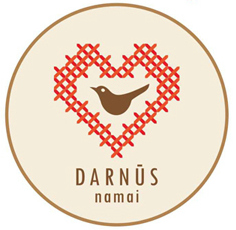 VIEŠOJI ĮSTAIGA  “DARNŪS NAMAI”Įmonės kodas: 304090197 , Algirdo g. 16, Naujasodis, LT-44101, Kauno raj.. Mob.tel.:+37060980270;El. paštas: paramaseimai@darnus-namai.lt AB SEB bankas, Banko kodas: 70440, a/s: LT 0870440600080508572019 metais vykdytos veiklos"Kauno rajono bendruomeniniai šeimos namai"Nuo 2017 m. liepos mėn. sėkmingai įgyvendinamas projektas "Kauno rajono bendruomeniniai šeimos namai", kuris finansuojamas pagal 2014-2020 metų Europos Sąjungos fondų investicijų veiksmų programos 8 prioriteto „Socialinės įtraukties didinimas ir kova su skurdu“ įgyvendinimo priemonę Nr. 08.4.1-ESFA-V-416 „Kompleksinės paslaugos šeimai“. Projektu „Kauno rajono bendruomeniniai šeimos namai“ siekiama sudaryti sąlygas Kauno rajone gyvenančioms šeimoms gauti kompleksiškai teikiamas paslaugas kuo arčiau šeimos gyvenamosios vietos, siekiant įgalinti šeimą įveikti iškilusias krizes. 2019 metais buvo pravesta 21 pozityvios tėvystės mokymų grupė tėvams, auginantiems įvairaus amžiaus vaikus, grupinių susitikimų metu tėvai įgijo pozityvaus vaikų drausminimo nenaudojant psichologinio ir/ar fizinio smurto, įgūdžių. Taip pat vyko dvi tėvų paramos grupės (Šeimos klubai) po pozityvios tėvystės mokymų, paskaitos tėvams pagal pageidaujamas temas, šeimos tarpusavio santykių gerinimo žygiai, streso valdymo grupės – savaitgalio dienos stovyklos tėvams, kurių metu tėvai galėjo įtvirtinti nesmurtinius streso sukeltų jausmų raiškos būdus. Savaitgalio dienos stovykloje dalyvavo 20 tėvų. Psichologo – psichoterapeuto konsultacijomis pasinaudojo 237 asmenų. Tarp jų, psichologo-psichoterapeuto konsultacijos buvo teikiamos šeimos nariams, taip pat ir vaikams, kurie patiria smurtą artimoje aplinkoje arba patys smurtauja. Iš viso per 2019 metus šias paslaugas gavo 110 asmenų.Šeimoms taip pat teikiamos mediacijos, pedagogo, socialinio darbuotojo konsultacijos. Teikiama vaikų priežiūros paslauga (vaikams nuo trejų metų, kol pradės lankyti mokyklą, tuo metu, kai jų tėvai (įtėviai, globėjai) dalyvauja mokymuose, individualiose konsultacijose); pavėžėjimo paslauga, kuria pasinaudojo apie 79 asmenų. Paaugliams yra organizuojamos streso valdymo grupės – savaitgalio stovyklos; šeimoje reikalingų bendravimo ir bendradarbiavimo įgūdžių lavinimo grupės savaitgalio stovyklos; vaikinų/ merginų lytiškumo ugdymo grupės. Iš viso šias paslaugas gavo 60 paauglių.Dirbant su paaugliais, buvo akcentuojamas pagarbus ir lygiavertis bendravimas su skirtingos lyties atstovais, formuojami gebėjimai santykius kurti ir konfliktus spręsti nesmurtiniu būdu. Per 2019 m. paslaugos suteiktos 803 asmenims. „Stiprus ryšys šeimoje – mažesnis pavojus tapti priklausomiems nuo skaitmeninių technologijų“2019 metais buvo vykdytas metus trukęs projektas„Stiprus ryšys šeimoje – mažesnis pavojus tapti priklausomiems nuo skaitmeninių technologijų“, kuriame dalyvavo šeimos iš Kauno miesto,  rajono ir Kauno regiono. Projektas buvo finansuojamas Lietuvos Respublikos socialinės apsaugos ir darbo ministerijos.Paramos šeimai centro „Darnūs namai“ komanda (dr. Jorūnė Vyšniauskytė-Rimkienė, Rasa Vejelytė, Danguolė Zalepūgienė, Justina Kiudytė) remdamiesi naujausiais tyrimais ir užsienio šalių patirtimi parengė metodiką ir kvietė tėvus bei jaunesnio amžiaus paauglius dalyvauti tėvų ir vaikų grupėse.Tėvų grupių ir vaikų grupių susitikimų metu dalijomės žiniomis kaip stiprinti ryšį šeimoje; kaip geriau tėvams pažinti save ir savo vaiką, kaip suprasti šeimoje vyraujančius elgesio modelius; kaip elgtis skaitmeninių technologinių akivaizdoje, diskutavome kaip ryšys šeimoje susijęs su vaikų polinkiu į priklausomybę nuo skaitmeninių technologijų.Patirtis bendraujant su projekte dalyvavusiomis šeimomis dar kartą patvirtino kelis labai svarbius tėvų ir vaikų santykio aspektus. Nors praktika rodo, kad dažnai paauglystės laikotarpiu tėvai emociškai daugiau atsitraukia nuo savo vaikų palikdami jiems plačią erdvę bendravimui su bendraamžiais, tačiau visi projekte dalyvavę paaugliai teigė, kad nori praleisti daugiau laiko su savo tėvais. Praktinių užsiėmimų metu paaugliai atskleidė, kad pageidauja su savo tėvais “daugiau pokalbių, bendro valgymo, maisto gaminimo kartu su visa šeima, bendrų pasivaikščiojimų“. Vienas paauglys nurodė, kad jam „svajonių diena su šeima – tai žygis gamtoje“. Manome yra apie ką pagalvoti ir kitiems tėveliams, nedalyvavusiems projekte. Kita žinutė, kurią akivaizdžiai siunčia jaunesnio amžiaus paaugliai mums suaugusiems – tai noras daugiau tiesioginio kontakto ir dėmesio iš savo tėvų. Nenustebino ir kita žinia, kurią ir tėveliai ir vaikai dalijosi – tai didelė trauka prie skaitmeninių technologijų. Įvertindami didelį vaikų norą praleisti laiką virtualioje erdvėje susitikimų metu daug dėmesio skyrėme vaikams ir tėvams pabūti drauge, suprasti kaip valdyti skaitmeninių technologijų gausą vaiko gyvenime, kaip elgtis, kad daugiau prasmės būtų randama realiame gyvenime.Projekto eigoje buvo parengta metodinė priemonė tėvams „Kaip stiprinti ryšį su savo paaugliu? Žemėlapis tėvams: kaip nepaklysti savo vaikų paauglystės labirintuose“ (autorė dr. Jorūnė Vyšniauskytė-Rimkienė). „Paslaugos besirūpinantiems šeimos gerove“2019 m. sėkmingai įgyvendintas Lietuvos Respublikos Socialinės apsaugos ir darbo ministerijos finansuotas projektas „Paslaugos besirūpinantiems vaiko gerove“. Buvo numatytos ir įgyvendintos šios veiklos:Mokymai Globos centrų darbuotojams pagal GIMK programą. Mokymuose dalyvavo 20 Globos centrų darbuotojų, kurie buvo supažindinti su GIMK programa. Šių mokymų žinios padės jiems geriau suprasti tėvų globos netekusių vaikų poreikius bei teikti pagalbą jiems.  Supervizijos tarnybos atestuotiems asmenims. Dalyviai turėjo galimybę aptarti sunkius atvejus bei situacijas bei pasidalinti jausmais ir emocijomis, kylančiomis darbinėse situacijose. Buvo pravestos 4 tęstinės supervizijų grupės. Edukacinis/pramoginis renginys Kauno raj. globėjams. Renginio dalyviams buvo pravesta paskaita/ seminaras, vaikams organizuota edukacinė programa.  Renginyje dalyvavo 60 dalyvių.Tėvystės refleksijų grupės globėjams bei įtėviams. Buvo suorganizuotos 9 savirefleksijų tęstinės grupės, kurios vyko kartą per mėnesį. Dalyviai grupėje dalinosi savo patirtimi, įžvalgomis, dalyvaujat psichologui turėjo galimybę gauti profesionalią pagalbą, sprendžiant sudėtingas situacijas, susijusias su vaiko globa ar įvaikinimu.  Globos ir įvaikinimo viešinimas. Įstaigos internetinėje svetainėje, facebook paskyroje buvo nuolat atnaujinama informacija apie VŠĮ „Darnūs namai“ veiklą, paslaugas globėjams. Visuomenė gavo daugiau informacijos apie globą ir įvaikinimą, tikėtina, kad gauta informacija šeimas paskatins apsispręsti tapti globėjais ar įtėviais.  Globėjų ir įtėvių konsultavimas, informavimas. Konsultacijos buvo teikiamos nuolat, pagal poreikį. Paslaugos buvo teikiamos įstaigoje, klientų namuose, telefonu bei elektroninėmis ryšio priemonėmis. Buvo suteikta virš 100 konsultacijų, informavimo paslaugų globėjams ir įtėviams.Globėjų ir įtėvių savipagalbos grupės-tęstiniai mokymai. Įvyko 9 grupiniai susitikimai, kuriuose dalyvavo maždaug po 10 globėjų/įtėvių. Dalyviai grupėje dalinosi patirtimi, ieškojo bendrų sprendimų iš sudėtingų situacijų. Grupėje gauta parama padeda šeimoms išgyventi sudėtingas situacijas, stiprinti įtėvių ir globėjų bendruomenę. 